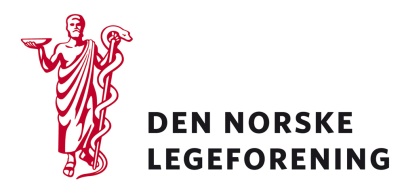 Alle yrkesforeningerAlle fagmedisinske foreningerDeres ref.: 	Vår ref.: 	Dato: 10.10.2017Høring - Forslag til lov om nasjonalt register over drap og vold med dødeligutgang
 
Legeforeningen har mottatt høring fra Justis- og beredskapsdepartementet med forslag til lov om etablering av et nasjonalt register over drap og vold med dødelig utgang (Registret).Forslaget om opprettelse av registeret er basert på anbefalingene i NOU 2010: 3Drap i Norge i perioden 2004-2009, den påfølgende offentlige høring og rapport fra enbredt sammensatt arbeidsgruppe koordinert av Nasjonalt folkehelseinstitutt.Registerets hovedformål er å bidra til kontinuerlig og systematisk kunnskap om drap og vold med dødelig utgang, herunder bedre forståelse av forekomst, årsaksforhold og utviklingstrender. For å kunne oppnå formålet med Registeret har departementet vist til at det er nødvendig å registrere en rekke sensitive personopplysninger. Departementet har også vist til at det er forsøkt å redusere de personvernmessige ulempene i størst mulig grad. Det er i departementets vurderinger forutsatt at opplysningene i registeret skal underlegges strenge regler, og at det skal etableres gode tekniske og fysiske løsninger som sikrer at opplysningene ikke kommer på avveie.Departementet går inn for at Registeret skal bestå av et basisregister for drap og vold med dødelig utgang med utgangspunkt i politiets straffesaksregister (STRASAK), Dødsårsaksregisteret og Folkeregisteret. Departementet mener basisregisteret bør inneholde opplysninger om gjerningspersonen, fornærmede/offeret og gjerningen, personopplysninger fra Folkeregisteret, opplysninger om diagnosekoder, diagnosegrunnlag, obduksjonsrapporter og opplysninger fra Dødsårsaksregisteret. Det er vist til at data fra spesialisthelsetjenesten og/eller primærhelsetjenesten, herunder nedtegnelser i pasientjournal, kan være relevant når drap eller dødelig vold er begått av personer som har vært eller er under oppfølging i helsetjenesten.Det legges opp til å kunne innhente eller koble data fra andre kilder, herunder helseregistre, til samme person, og det er som eksempel vist til at en persons behandlingsløp i helsetjenesten vil kunne være mulig å følge. Departementet har foreslått at den behandlingsansvarlige for Registeret skal kunne pålegge enhver å utlevere opplysninger til Registeret, uten hinder av lovbestemt taushetsplikt og uten godtgjørelse, jf. lovforslaget § 4. Dette vil derfor også omfatte helsepersonell med lovbestemt taushetsplikt. Det er også foreslått at den som har slik opplysningsplikt skal utlevere opplysninger til Registeret av eget tiltak uten hinder av lovbestemt taushetsplikt.Departementet foreslår at registeret opprettes med hjemmel i egen lov, og at en mer detaljert rettslig regulering av registeret gjøres i forskrift. Forskriften skal nærmere definere lovens virkeområde, herunder hvilke sakstyper som skal omfattes og skal ha nærmere bestemmelser blant annet om hvilke opplysninger som skal kunne behandles, hvilke opplysninger som skal kunne utleveres fra registeret og til hvem, samt regulering av andre organers plikt til innlevering av opplysninger til registeret.Legeforeningen ber særlig om foreningsleddenes innspill til:den foreslåtte plikten til å utlevere opplysninger til Registeret, uten hinder av lovbestemt taushetsplikt og uten godtgjørelseDepartementets forslag om å legge til rette for å kunne innhente eller koble data fra andre kilder, herunder helseregistre.Les mer på Regjeringens sider:https://www.regjeringen.no/no/dokumenter/horing---register-over-drap-og-vold-med-dodelig-utgang/id2564544/
Dersom høringen virker relevant, bes det om at innspill sendes til Legeforeningen innen 
20. desember 2017. Det bes om at innspillene lastes opp direkte på Legeforeningens nettsider. 

Høringen finnes på Legeforeningen.no under HøringerMed hilsenDen norske legeforeningIngvild Bjørgo BergHelsepolitisk rådgiver